ЧЕРНОПЕНСКИЙ  ВЕСТНИК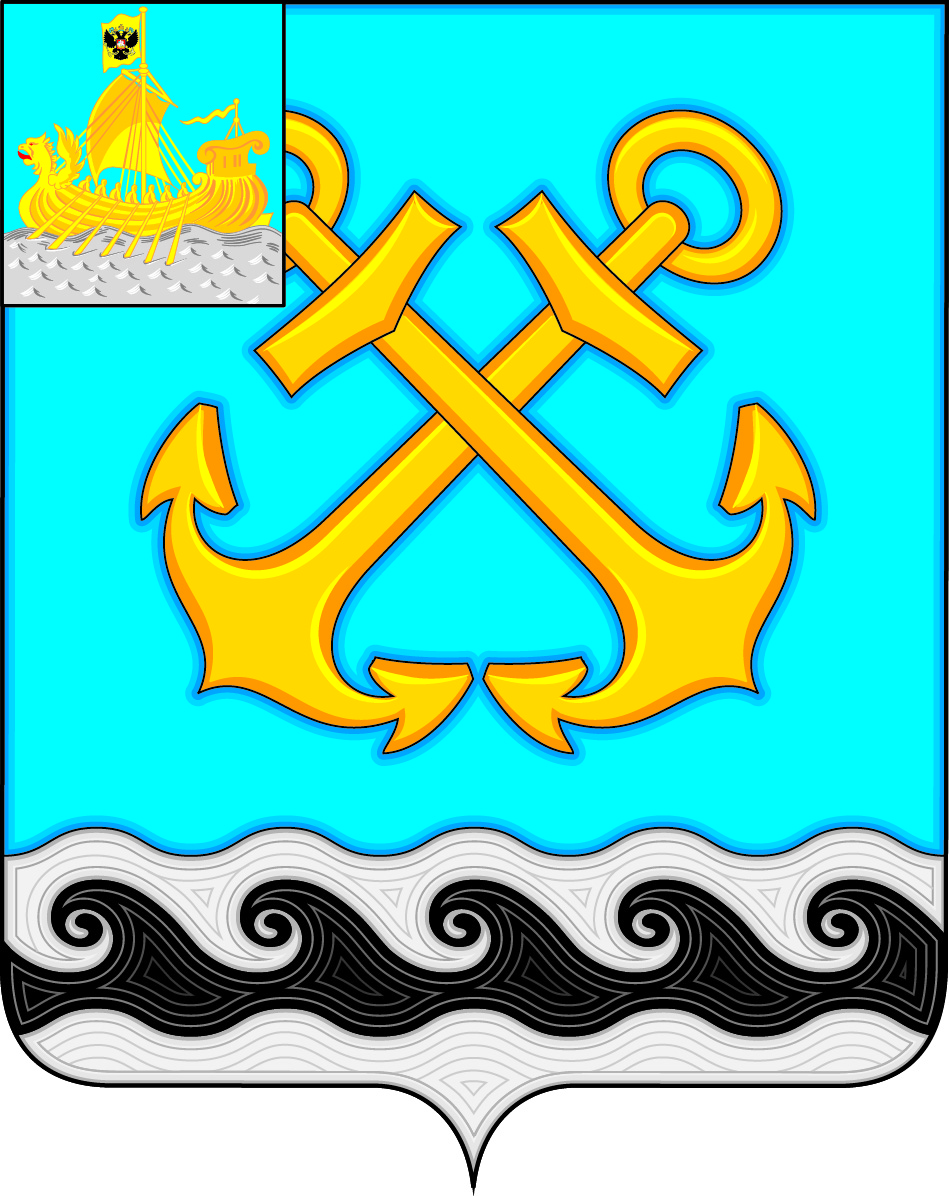 Информационный бюллетень Учредитель: Совет депутатов Чернопенского сельского поселения Костромского муниципального районаКостромской областиИнформационный бюллетеньвыходит с 30 ноября 2006 года           № 18               четверг  11 декабря 2018 года Сегодня в номере:Информация Прокуратуры Костромского района……………………………………………………………………………….стр. 1ОбъявлениеПрокуратурой Костромского района запланировано проведение «горячих телефонных линий» по вопросам нарушения прав граждан:- 14 декабря 2018 года – «горячая телефонная линия» по вопросам исполнения законодательства о защите прав инвалидов;- 17 декабря 2018 года – «горячая телефонная линия» по вопросам нарушения трудовых прав граждан.О нарушении Ваших прав в указанных сферах Вы можете сообщить в прокуратуру Костромского района в указанные дни по телефону: 45-47-32.Информационный бюллетень учрежден Советом депутатов Чернопенского сельского поселения.Выходит по мере необходимости, но не реже 1 раза в месяц, .Адрес издательства: п.Сухоногово, пл.Советская, 3Контактный телефон: 664-963Ответственный за выпуск: Савина Г.В.